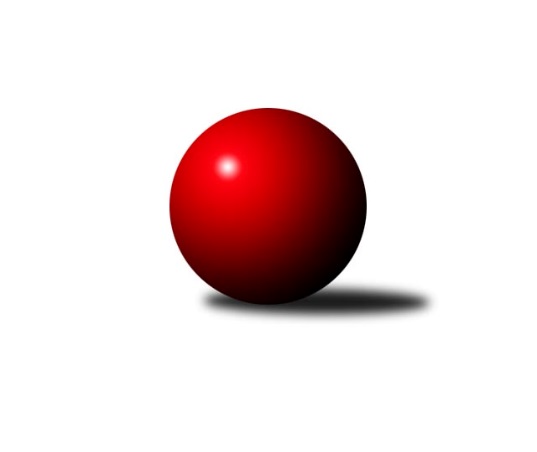 Č.14Ročník 2022/2023	20.3.2023Nejlepšího výkonu v tomto kole: 1669 dosáhlo družstvo: TJ Sokol Chvalíkovice ˝B˝Meziokresní přebor-Bruntál, Opava 2022/2023Výsledky 14. kolaSouhrnný přehled výsledků:TJ Břidličná ˝B˝	- TJ Opava ˝E˝	8:2	1546:1447		14.3.TJ  Břidličná ˝C˝	- TJ Sokol Chvalíkovice ˝B˝	2:8	1590:1669		20.3.TJ Opava ˝D˝	- KS Moravský Beroun B	8:2	1626:1523		20.3.KK Rýmařov ˝C˝	- TJ Horní Benešov ˝E˝	6:4	1616:1601		20.3.TJ Opava ˝E˝	- TJ  Břidličná ˝C˝	2:8	1490:1713		13.3.TJ Horní Benešov ˝E˝	- TJ Břidličná ˝B˝	6:4	1698:1616		13.3.Tabulka družstev:	1.	TJ Sokol Chvalíkovice ˝B˝	14	12	0	2	96 : 44 	 	 1636	24	2.	KK Rýmařov ˝C˝	14	10	0	4	90 : 50 	 	 1624	20	3.	KS Moravský Beroun B	14	7	1	6	72 : 68 	 	 1546	15	4.	TJ Břidličná ˝B˝	14	7	0	7	72 : 68 	 	 1562	14	5.	TJ Opava ˝D˝	14	6	1	7	72 : 68 	 	 1564	13	6.	TJ Horní Benešov ˝E˝	14	6	1	7	67 : 73 	 	 1588	13	7.	TJ  Břidličná ˝C˝	14	6	1	7	65 : 75 	 	 1583	13	8.	TJ Opava ˝E˝	14	0	0	14	26 : 114 	 	 1451	0Podrobné výsledky kola:	 TJ Břidličná ˝B˝	1546	8:2	1447	TJ Opava ˝E˝	Anna Dosedělová	 	 173 	 220 		393 	 2:0 	 312 	 	153 	 159		Stanislav Troják	Jaroslav Zelinka	 	 220 	 225 		445 	 2:0 	 351 	 	171 	 180		Zuzana Šafránková	Věroslav Ptašek	 	 191 	 187 		378 	 2:0 	 376 	 	169 	 207		Martin Chalupa	Josef Kočař	 	 153 	 177 		330 	 0:2 	 408 	 	211 	 197		Martin Chaluparozhodčí:  Vedoucí družstevNejlepší výkon utkání: 445 - Jaroslav Zelinka	 TJ  Břidličná ˝C˝	1590	2:8	1669	TJ Sokol Chvalíkovice ˝B˝	Jan Hroch	 	 209 	 172 		381 	 0:2 	 417 	 	226 	 191		Daniel Beinhauer	Čestmír Řepka	 	 220 	 209 		429 	 0:2 	 436 	 	228 	 208		Denis Vítek	Miloš Gustý	 	 200 	 193 		393 	 2:0 	 361 	 	188 	 173		Marek Hrbáč	Miroslav Kalaš	 	 194 	 193 		387 	 0:2 	 455 	 	238 	 217		Vladimír Valentarozhodčí:  Vedoucí družstevNejlepší výkon utkání: 455 - Vladimír Valenta	 TJ Opava ˝D˝	1626	8:2	1523	KS Moravský Beroun B	Josef Němec	 	 202 	 248 		450 	 2:0 	 398 	 	200 	 198		Miroslav Zálešák	Tomáš Polok	 	 208 	 227 		435 	 2:0 	 397 	 	190 	 207		Hana Zálešáková	Roman Škrobánek	 	 176 	 171 		347 	 0:2 	 390 	 	216 	 174		Jiří Machala	Vladimír Kozák	 	 187 	 207 		394 	 2:0 	 338 	 	179 	 159		Ivana Hajznerovározhodčí:  Vedoucí družstevNejlepší výkon utkání: 450 - Josef Němec	 KK Rýmařov ˝C˝	1616	6:4	1601	TJ Horní Benešov ˝E˝	Luděk Bambušek	 	 185 	 186 		371 	 0:2 	 375 	 	162 	 213		Zdeněk Kment	Miroslav Langer	 	 203 	 169 		372 	 0:2 	 378 	 	186 	 192		Libor Maralík	Pavel Přikryl	 	 229 	 231 		460 	 2:0 	 451 	 	227 	 224		Zdeněk Janák	Stanislav Lichnovský	 	 204 	 209 		413 	 2:0 	 397 	 	199 	 198		Miroslav Petřek st.rozhodčí:  Vedoucí družstevNejlepší výkon utkání: 460 - Pavel Přikryl	 TJ Opava ˝E˝	1490	2:8	1713	TJ  Břidličná ˝C˝	Zuzana Šafránková	 	 186 	 207 		393 	 0:2 	 442 	 	225 	 217		Ota Pidima	František Vícha	 	 217 	 232 		449 	 2:0 	 407 	 	207 	 200		Jan Hroch	Martin Chalupa	 	 169 	 189 		358 	 0:2 	 423 	 	218 	 205		Miroslav Smékal	Stanislav Troják	 	 132 	 158 		290 	 0:2 	 441 	 	237 	 204		Miroslav Kalašrozhodčí: vedNejlepší výkon utkání: 449 - František Vícha	 TJ Horní Benešov ˝E˝	1698	6:4	1616	TJ Břidličná ˝B˝	Roman Swaczyna *1	 	 224 	 178 		402 	 0:2 	 477 	 	239 	 238		Leoš Řepka	Libor Maralík	 	 195 	 185 		380 	 0:2 	 399 	 	214 	 185		Anna Dosedělová	Zdeněk Janák	 	 215 	 244 		459 	 2:0 	 367 	 	181 	 186		Josef Kočař	Miroslav Petřek st.	 	 202 	 255 		457 	 2:0 	 373 	 	190 	 183		Jaroslav Zelinkarozhodčí:  Vedoucí družstevstřídání: *1 od 35. hodu Zdeněk KmentNejlepší výkon utkání: 477 - Leoš ŘepkaPořadí jednotlivců:	jméno hráče	družstvo	celkem	plné	dorážka	chyby	poměr kuž.	Maximum	1.	Vladimír Valenta 	TJ Sokol Chvalíkovice ˝B˝	438.61	309.4	129.2	5.4	6/6	(467)	2.	Denis Vítek 	TJ Sokol Chvalíkovice ˝B˝	430.38	296.0	134.4	6.7	6/6	(467)	3.	Zdeněk Janák 	TJ Horní Benešov ˝E˝	425.98	297.9	128.1	8.1	6/6	(461)	4.	Josef Němec 	TJ Opava ˝D˝	424.51	290.7	133.8	7.9	5/6	(450)	5.	Leoš Řepka 	TJ Břidličná ˝B˝	422.17	294.8	127.3	8.1	6/6	(477)	6.	Pavel Přikryl 	KK Rýmařov ˝C˝	420.67	299.1	121.6	7.7	6/6	(470)	7.	Miroslav Kalaš 	TJ  Břidličná ˝C˝	415.40	290.7	124.7	8.2	5/6	(441)	8.	Tomáš Polok 	TJ Opava ˝D˝	413.36	297.0	116.4	10.3	4/6	(460)	9.	Pavel Švan 	KK Rýmařov ˝C˝	412.53	289.7	122.8	8.9	6/6	(464)	10.	Miroslav Smékal 	TJ  Břidličná ˝C˝	406.67	287.2	119.5	9.2	4/6	(436)	11.	Jaroslav Zelinka 	TJ Břidličná ˝B˝	405.67	291.4	114.3	9.0	5/6	(451)	12.	Čestmír Řepka 	TJ  Břidličná ˝C˝	404.97	285.5	119.5	8.7	5/6	(433)	13.	Jiří Machala 	KS Moravský Beroun B	402.48	286.2	116.3	9.1	4/6	(424)	14.	Stanislav Lichnovský 	KK Rýmařov ˝C˝	402.21	286.3	115.9	8.9	6/6	(436)	15.	Miroslav Zálešák 	KS Moravský Beroun B	401.08	283.8	117.3	10.3	6/6	(451)	16.	Vladimír Kozák 	TJ Opava ˝D˝	399.54	286.1	113.4	10.0	6/6	(440)	17.	Roman Swaczyna 	TJ Horní Benešov ˝E˝	396.87	278.2	118.6	10.2	5/6	(433)	18.	František Vícha 	TJ Opava ˝E˝	396.50	288.7	107.8	12.6	4/6	(451)	19.	Miroslav Langer 	KK Rýmařov ˝C˝	393.34	280.8	112.6	10.3	5/6	(433)	20.	Miroslav Petřek  st.	TJ Horní Benešov ˝E˝	393.17	282.9	110.3	12.2	6/6	(457)	21.	Libor Maralík 	TJ Horní Benešov ˝E˝	393.07	282.0	111.1	11.7	5/6	(420)	22.	Daniel Beinhauer 	TJ Sokol Chvalíkovice ˝B˝	392.68	277.1	115.6	11.0	6/6	(438)	23.	Anna Dosedělová 	TJ Břidličná ˝B˝	392.60	277.2	115.4	11.0	5/6	(400)	24.	Věroslav Ptašek 	TJ Břidličná ˝B˝	390.13	274.9	115.2	10.2	4/6	(428)	25.	Marek Hrbáč 	TJ Sokol Chvalíkovice ˝B˝	384.69	277.6	107.1	13.4	6/6	(424)	26.	Hana Zálešáková 	KS Moravský Beroun B	380.02	275.7	104.4	12.1	6/6	(426)	27.	Jan Hroch 	TJ  Břidličná ˝C˝	378.67	270.4	108.2	13.4	6/6	(416)	28.	Martin Chalupa 	TJ Opava ˝E˝	377.38	270.8	106.6	13.6	4/6	(408)	29.	Zuzana Šafránková 	TJ Opava ˝E˝	376.48	271.3	105.2	11.4	6/6	(405)	30.	Ivana Hajznerová 	KS Moravský Beroun B	366.00	262.6	103.4	12.9	5/6	(409)	31.	Roman Škrobánek 	TJ Opava ˝D˝	365.94	259.4	106.6	13.2	5/6	(455)	32.	Josef Kočař 	TJ Břidličná ˝B˝	362.07	271.3	90.7	13.9	5/6	(424)	33.	Martin Chalupa 	TJ Opava ˝E˝	360.06	262.0	98.1	14.3	6/6	(400)	34.	Stanislav Troják 	TJ Opava ˝E˝	312.05	230.0	82.1	18.5	5/6	(357)		Jiří Procházka 	TJ  Břidličná ˝C˝	423.50	289.0	134.5	7.5	2/6	(431)		Matyas Rychta 	TJ Opava ˝E˝	416.00	293.0	123.0	9.0	1/6	(416)		Ota Pidima 	TJ  Břidličná ˝C˝	408.05	281.4	126.7	7.1	2/6	(442)		Mária Machalová 	KS Moravský Beroun B	396.00	289.2	106.8	10.3	3/6	(417)		David Beinhauer 	TJ Sokol Chvalíkovice ˝B˝	395.50	272.5	123.0	10.8	2/6	(423)		Sabina Trulejová 	TJ Sokol Chvalíkovice ˝B˝	393.75	271.3	122.5	9.5	2/6	(400)		Miroslav Janalík 	KS Moravský Beroun B	393.00	284.2	108.8	10.8	3/6	(430)		Zuzana Špiclová 	TJ Opava ˝E˝	391.00	272.0	119.0	7.0	1/6	(391)		Zdeněk Kment 	TJ Horní Benešov ˝E˝	385.00	274.0	111.0	12.8	3/6	(409)		Aneta Rybová 	TJ Opava ˝D˝	376.17	256.0	120.2	11.7	3/6	(432)		Luděk Bambušek 	KK Rýmařov ˝C˝	371.33	257.0	114.3	11.3	3/6	(393)		Ladislav Stárek 	TJ  Břidličná ˝C˝	364.67	267.0	97.7	14.3	3/6	(383)		Vladislav Kobelár 	TJ Opava ˝D˝	360.17	267.7	92.5	15.2	3/6	(389)		Miloš Gustý 	TJ  Břidličná ˝C˝	345.00	249.7	95.3	15.3	1/6	(393)		Petra Ondruchová 	TJ Horní Benešov ˝E˝	343.89	245.8	98.1	16.1	3/6	(362)		Radomír Planka 	TJ Opava ˝E˝	332.67	232.7	100.0	14.2	2/6	(354)		Pavel Jašek 	TJ Opava ˝D˝	332.00	229.0	103.0	15.0	1/6	(332)		Luděk Häusler 	TJ Břidličná ˝B˝	319.33	244.2	75.2	21.3	2/6	(338)		Tomáš Veselý 	TJ Opava ˝E˝	294.00	224.0	70.0	27.0	1/6	(294)Sportovně technické informace:Starty náhradníků:registrační číslo	jméno a příjmení 	datum startu 	družstvo	číslo startu
Hráči dopsaní na soupisku:registrační číslo	jméno a příjmení 	datum startu 	družstvo	Program dalšího kola:Nejlepší šestka kola - absolutněNejlepší šestka kola - absolutněNejlepší šestka kola - absolutněNejlepší šestka kola - absolutněNejlepší šestka kola - dle průměru kuželenNejlepší šestka kola - dle průměru kuželenNejlepší šestka kola - dle průměru kuželenNejlepší šestka kola - dle průměru kuželenNejlepší šestka kola - dle průměru kuželenPočetJménoNázev týmuVýkonPočetJménoNázev týmuPrůměr (%)Výkon9xPavel PřikrylRýmařov C4606xVladimír ValentaChvalíkov. B115.954556xVladimír ValentaChvalíkov. B4556xPavel PřikrylRýmařov C113.844606xZdeněk JanákHor.Beneš.E4518xJosef NěmecTJ Opava D113.544508xJosef NěmecTJ Opava D4502xJaroslav ZelinkaBřidličná B113.44453xJaroslav ZelinkaBřidličná B4458xZdeněk JanákHor.Beneš.E111.614516xDenis VítekChvalíkov. B4367xDenis VítekChvalíkov. B111.11436